1.	Название корабля, на котором человек впервые побывал в космосе.2.	Фамилия летчика-космонавта, который первым вышел в открытый  космос.3.	 Самая близкая к нашей планете звезда.4.	 Камни из космоса.5.	Самоходный аппарат, совершивший путешествие по поверхности Луны.6.	Имя планеты и древнегреческого бога Моря.7.	Космический транспорт.8.	Шары очень горячего газа, по размерам во много раз больше Земли.9.	 Труба для наблюдения за звездами. 10.	Фамилия первого космонавта.11.	Фамилия первой женщины-космонавта.12.       Спутник Земли. Приложение 1. КроссвордПриложение 2. Ребусы    Вселенная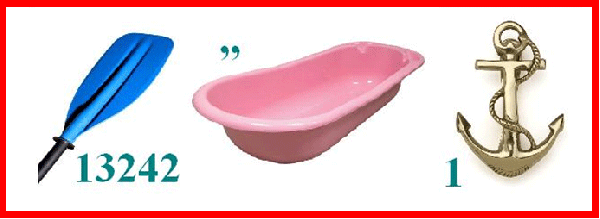     Галактика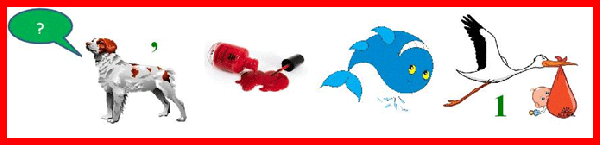     Земля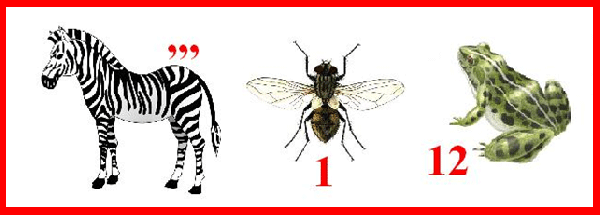     Комета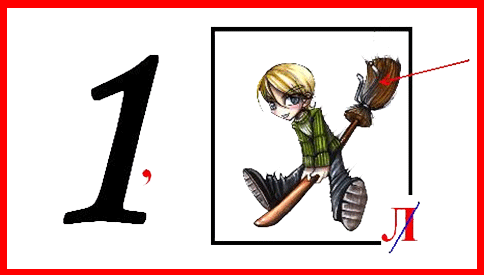    Космос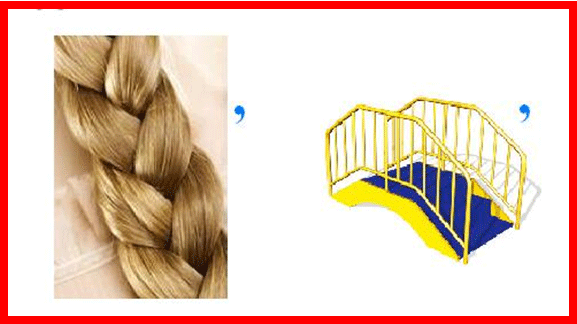   Луноход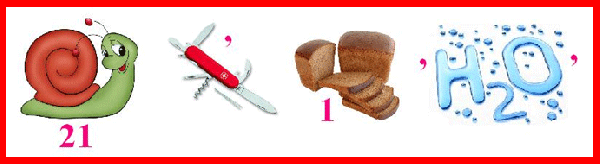     Планета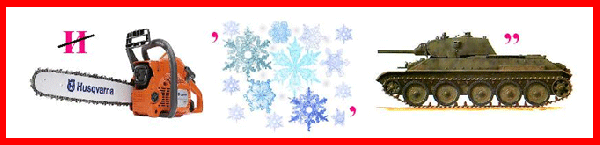      Солнце     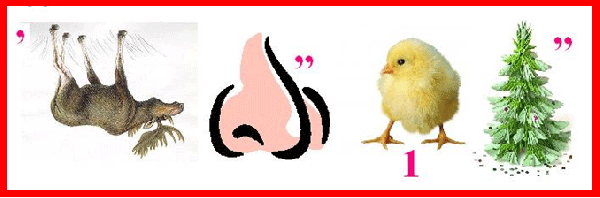 Приложение 3. Космическая математика.Космические примеры. Реши примеры. С помощью ключа отгадай загаданное слово.Задание: реши примеры. С помощью ключа отгадай загаданное слово. РУССКИЙ УЧЕНЫЙ ОСНОВОПОЛОЖНИК КОСМОНАВТИКИКОНСТАНТИН ЭДУАРДОВИЧВЕЛИКИЙ АКАДЕМИК, ГЛАВНЫЙ КОНСТРУКТОР КОСМИЧЕСКИХ КОРАБЛЕЙСЕРГЕЙ      ПАВЛОВИЧЧЕЛОВЕК, ВПЕРВЫЕ СТУПИВШИЙ НА ПОВЕРХНОСТЬ ЛУНЫНИЛПриложение 4. Звёздная лаборатория. Инструкция. Образец  № 3 и № 41. Для проявления  надписи образца № 3 и № 4 используйте секретный раствор  в                                                                                                                                         зеленом  распылителе. 2. Наденьте перчатки.3. Положите секретное послание на зеленый поднос  и распылите на него  раствор.      ( 2 - 3 распыления)4. Рассмотрите проявившееся изображение.5. Назовите, что вы увидели. При затруднении воспользуйтесь Атласом - определителем.Инструкция. Образец  № 1 и № 21. Для проявления надписи образца № 1 и № 2 используйте секретный раствор  из колбы  с рисунком  винограда.2. Наденьте перчатки.3. Положите секретное послание на зеленый поднос. 4. Смочите  ватный диск  в растворе и проведите по секретному письму.5. Рассмотрите проявившееся изображение.6. Назовите, что вы увидели. При затруднении воспользуйтесь Атласом - определителем.Инструкция. Образец  №  51. Для проявления надписи образца № 5 используйте специальную лампу.2. Поднесите секретное письмо под лампу.3. Рассмотрите появившееся изображение.4. Назовите, что вы увидели. При затруднении воспользуйтесь Атласом - определителем.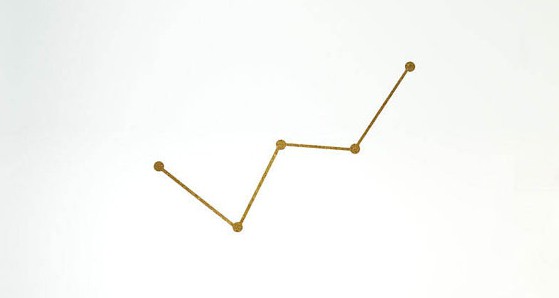 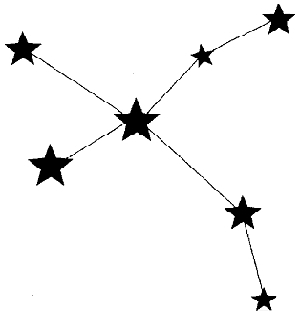 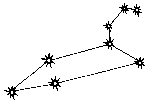 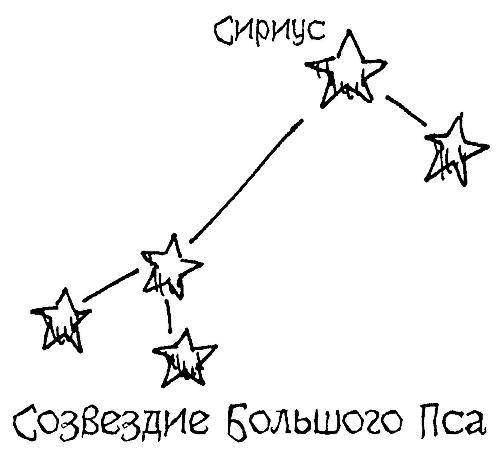 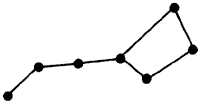 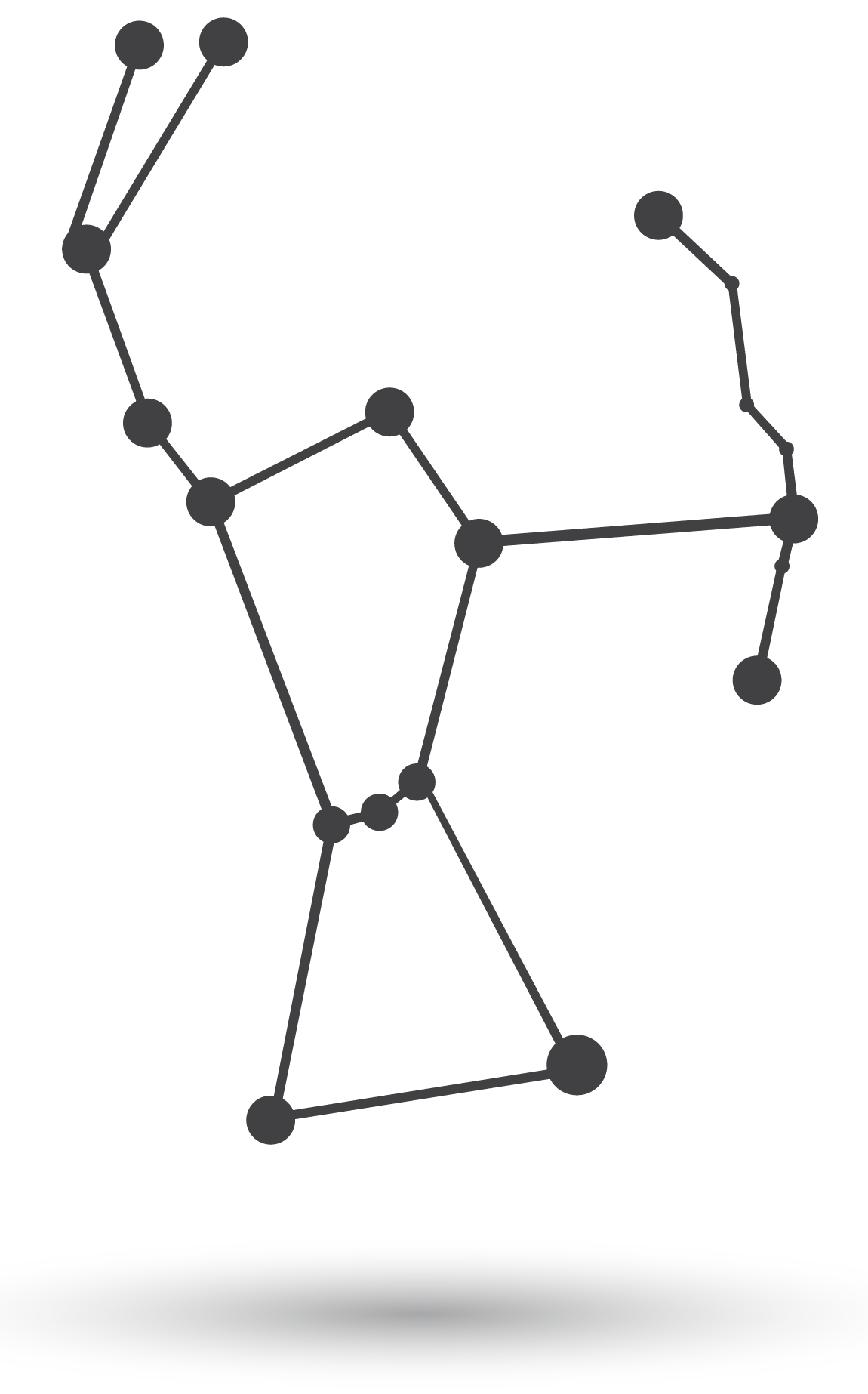 Приложение 5. Планеты и звёзды. Приложение 6. Космическая путаница. Приложение 7. Язык землян.Приложение 8. Шаблоны созвездий. Шаблоны для команд для выстраивания созвездий: Приложение 9. Рефлексия.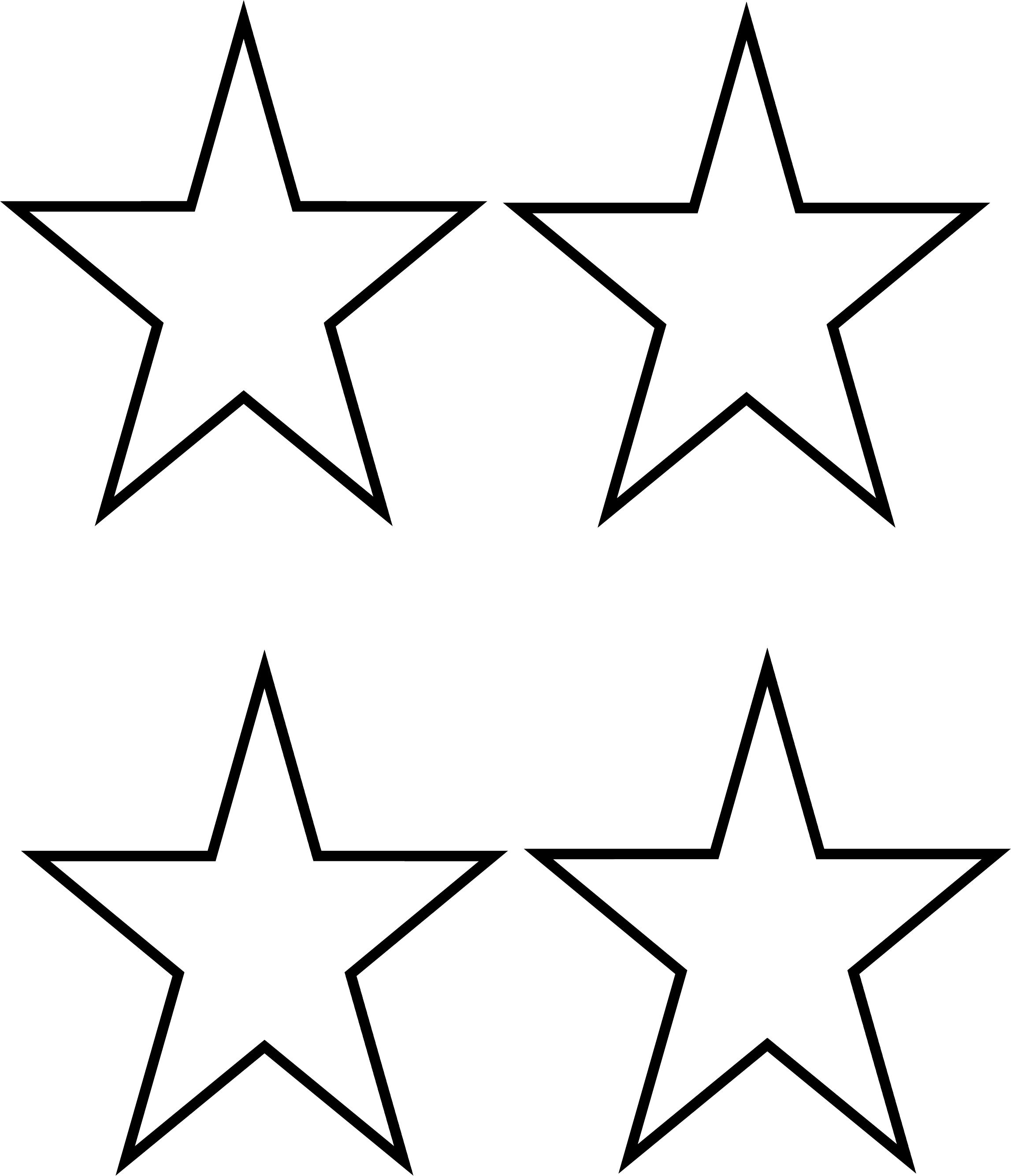 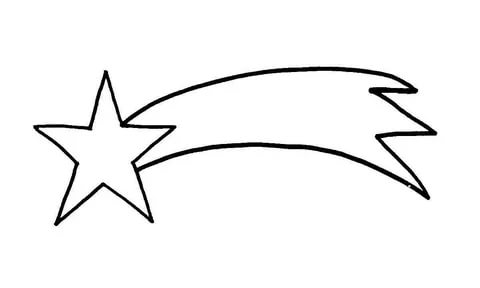 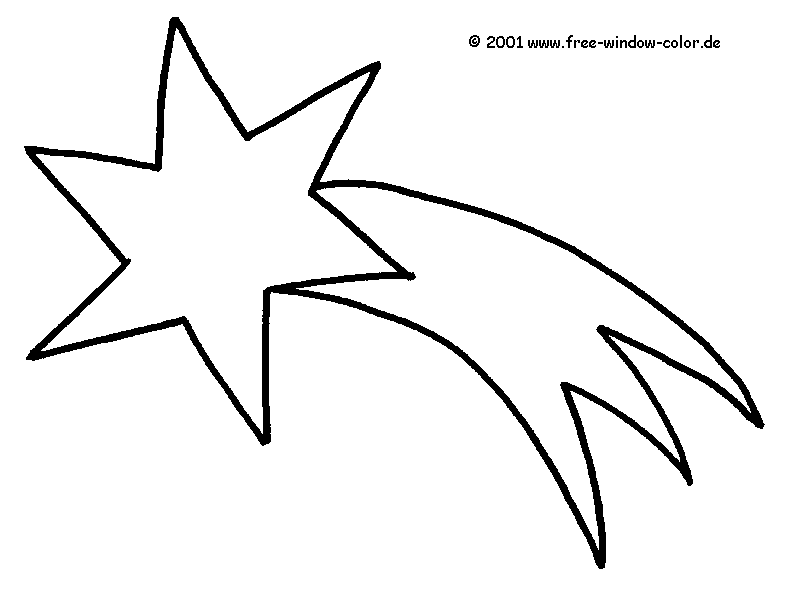 КОСМОНАВТИКАВСЙРЦЁИАКОМТНЛГ12345678910111213141510:25*2-32*3+47*23*320:26:62*120-1114:236-3317-825-1512:327-1721-712:220-1916:230-2618-720:1021-916-1230-2020-79+6ЮПИТЕРСОЛНЦЕСАТУРНКОМЕТАНЕПТУНВЕНЕРА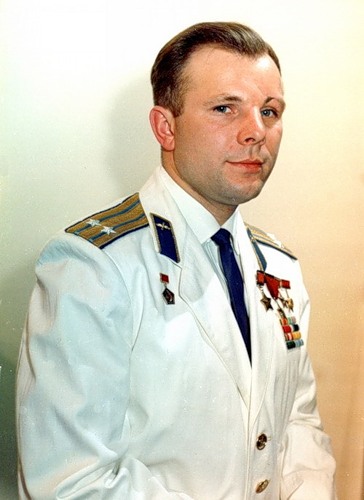 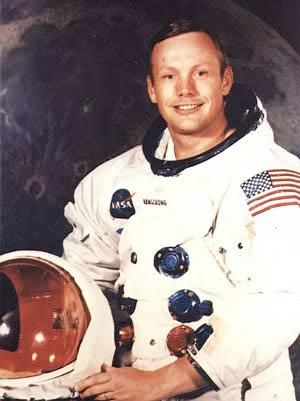 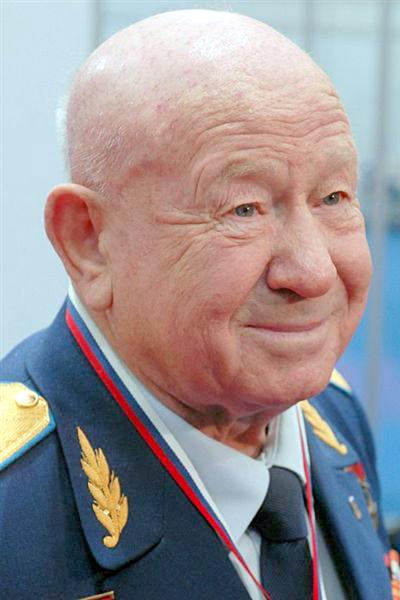 Гагарин Юрий АлексеевичНил АрмстронгЛеонов Алексей Архипович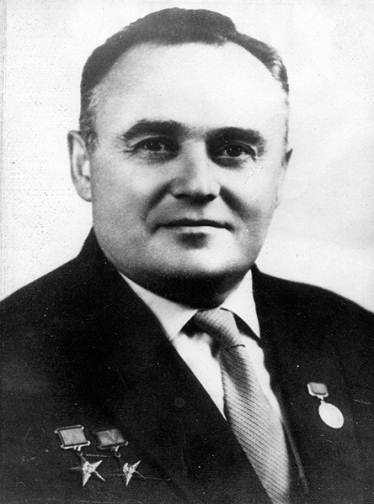 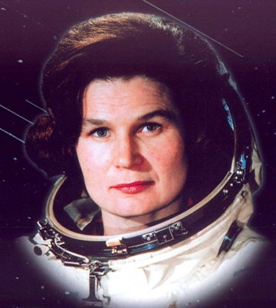 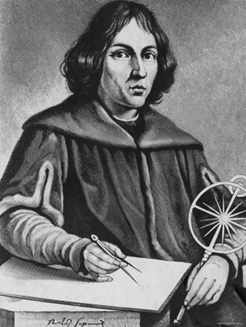 КоролевСергей ПавлочичТерешкова Валентина ВладимировнаНиколай Коперник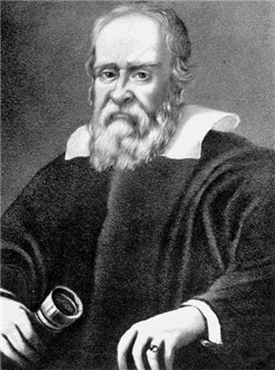 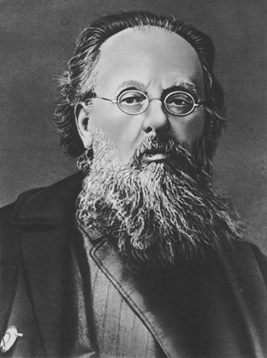 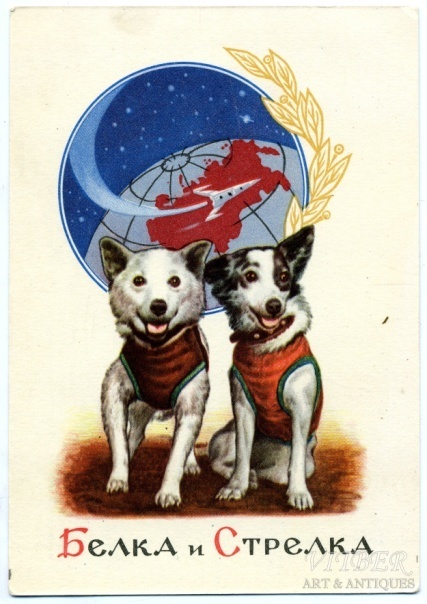 Галилео ГалилейЦиолковский Константин Эдуардович.Белка и СтрелкаКосмический мусорКосмонавтПолётАстрономЛуноходРакетаЧёрная дыраМлечный путь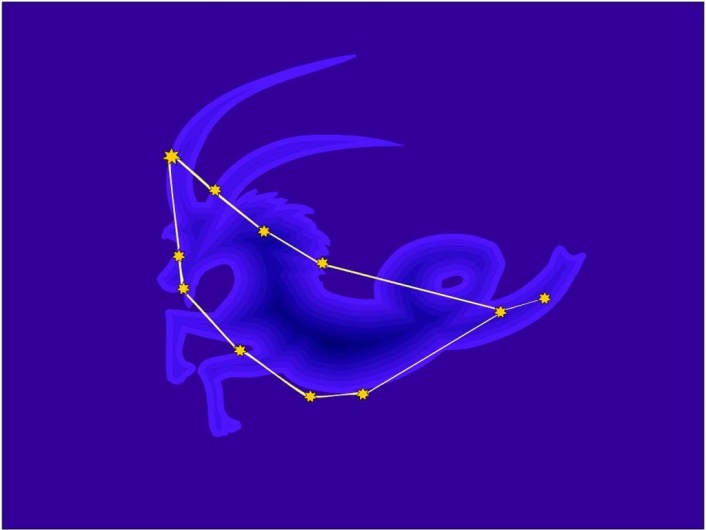 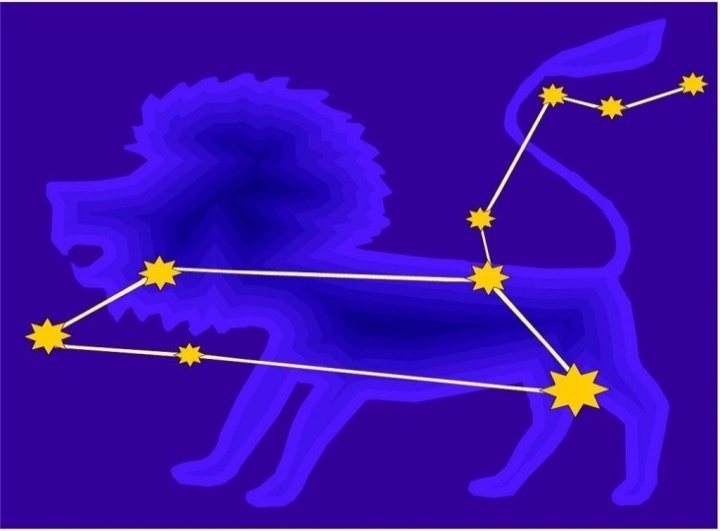 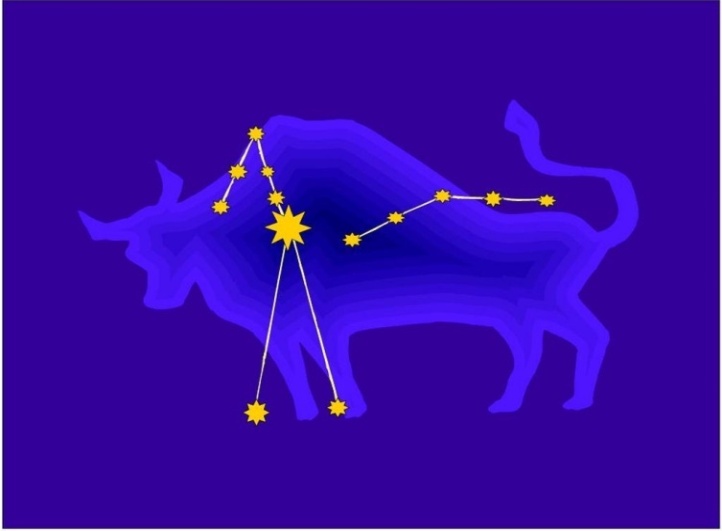 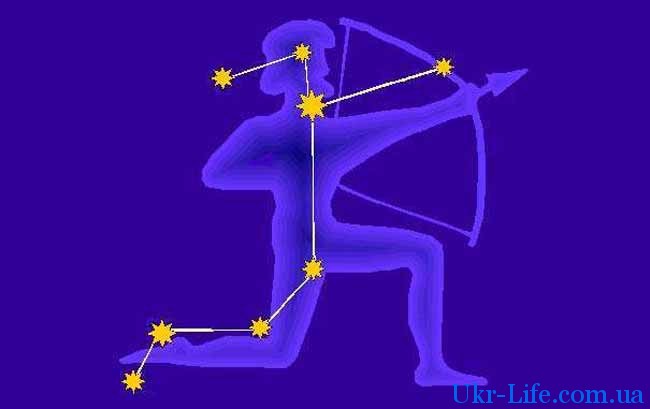 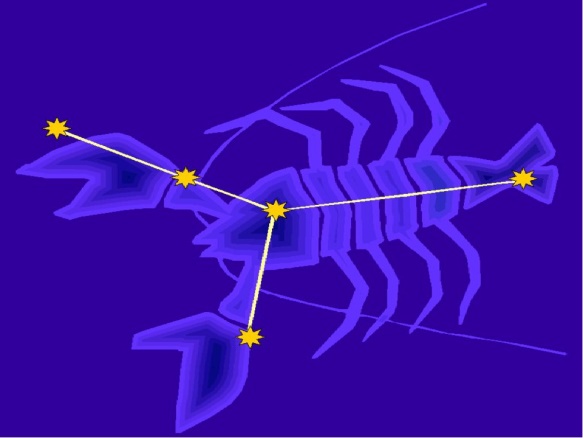 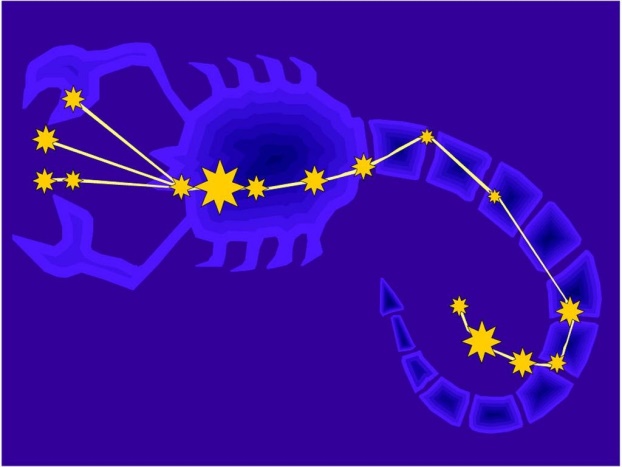 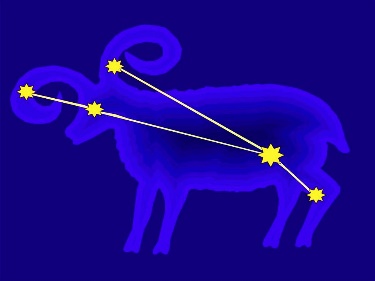 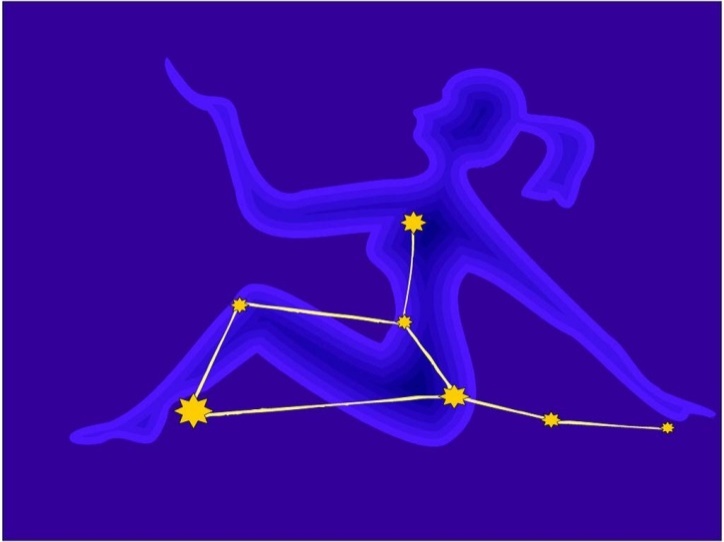 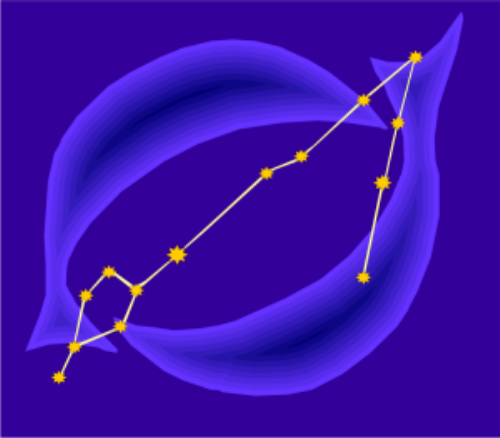 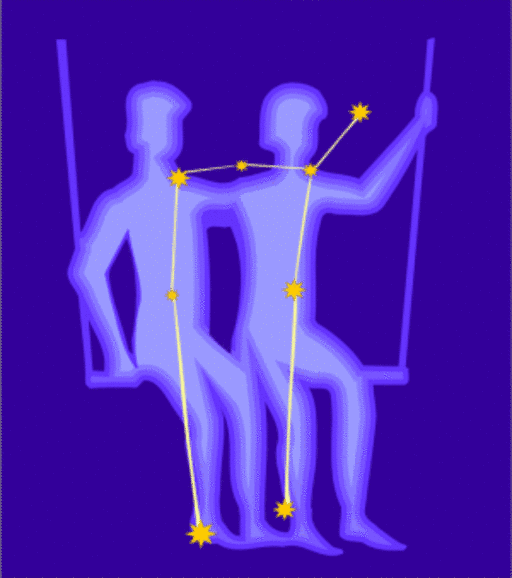 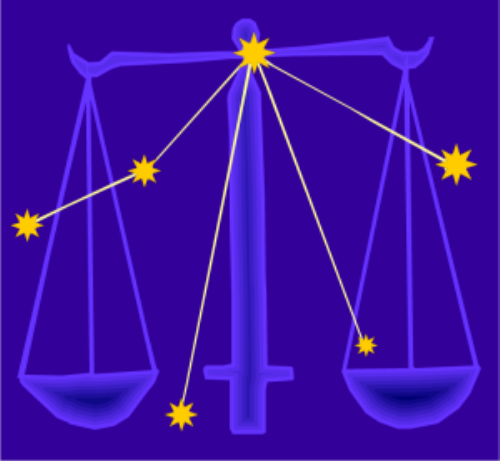 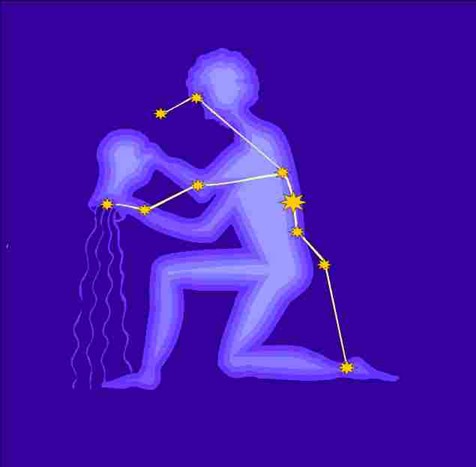 